minutes 	  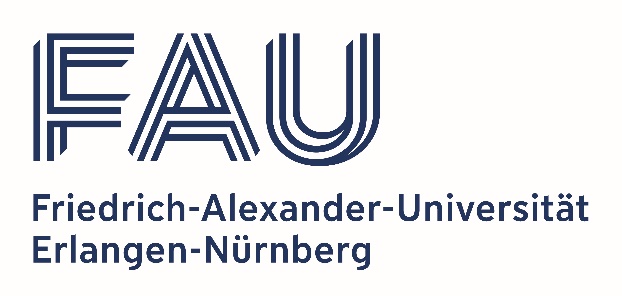 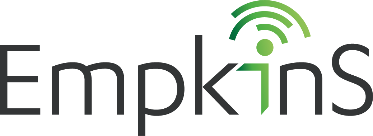 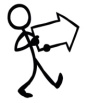 Sub project: D02 Date and location: 07.04.2022, MadLabParticipants: Prof. Bjoern Eskofier, Prof. Bernhard Egger, Lydia Rupp, Klara Capito, Misha Sadeghi, Lena Gmlech, Stephanie Böhme, Robert Richer, Ulla SternemannKeeper of the minutes: Misha SadeghiDate and location for next meeting: 05.05.2022, MadLabNotes: When can we start recruiting?When can we start testing?topic 1 - Synchronizationcontent/description:Synchronization board will be used for 60 GHz radar since Johannas synchronization board will not be ready in time The new radar will take about 3 months Fabian’s radar will output a synchronization signal to the biopacCameras and mobile phones will be synchronized via timestamps (will be implemented by Lukas)tasks and responsibilities:Fabian will add the sync output to the radar and prepare the new version of the radar until May 13. topic 2 - App / content of trainingcontent/description:Third condition final – last details are discussedThe SynBoard is the most important thing to get exact synchronization of different data streamstasks and responsibilities:Meeting on ADK condition with MatthiasForward content to Lukas (Klara) topic 3 - Biofeedback in third conditioncontent/description:Question: How to get a biofeedback signal from the Biopac to the phone? Goal: Have live biofeedback; participant reactions trigger changes on the phone Estimation by Robert: Such a feature would not be possible to implement at the moment, it might take a year still
 Issues: Real-time processing is difficult for facial expressions; algorithm recognition rates for EMG are too low Alternative: Wizard-of-Oz design
 Problems: Subjective rating, experimenter has several other monitoring tasks, maximum subjective contraction also does not create a stable baseline measurement, having more than one rater might hamper the atmosphere of a psychotherapy sessionSuggestion: Outsource data rating to MTurk or similar Other question: Who will conduct the experiments? PT2 candidates?Other alternative: Only use the phone and standard algorithms for facial recognition; OpenFace can be run on a phone How to get the data for movements on specific muscles? 
 Idea: Record facial muscle activity from a smaller sample of people and set a baseline which is then used to define zones of muscle activation for the experimenter/to define a labelling or feedback paradigm. The next step would then be to send the feedback signal to a phone 
 Signal can easily be transmitted from the tablet to the phone (app works with server-client-connection)  
 Experimenter needs to make a decision on a predefined protocol 
 Further issue: Pre-experiment would need to be done with depressed individuals as well, since they might show a lower facial muscle activity/alternatively require activity in the ‘green zone’ for healthy participants only and it is fine if depressed individuals reach it 
 Question: Who will do the implementation? Hiwis/Master’s students would need a lot of time or might not be able to solve the problem
 Question: Can Aqknowledge perform real-time processing
 There is another software for Biopac (Deep Lab presentation) which can be used for real-time processing, but this software is also used for stimulus presentation. We cannot use this software since we are using the app.tasks and responsibilities:Discuss with Lukas on how to implement feedback from the tablet to the phone 
 Have a joint meeting with Misha, Lukas, Klara, and Lydia to discuss the implementation 
 Suggest a meeting on April 12th We might need to start without biofeedback and start with the other conditions first (and later recruit a new sham condition) We need to find someone who is experienced with EMG signal processing (Steph?)Use trained experimenter as a fall-back optiontopic 4 - Questionnairestasks and responsibilities:DAS: 18-item version is not available as a questionnaire manual? 
 Suggestion: Buy the official manual for the 40-item version and only use the items validated for DAS A and B?SCID training: Who, when, where, for whom?HRSD: Where will the results be recorded? Unipark, on paper, apptopic 5 - Hiwiscontent/description:Hiwi capacities for MAD-Lab tasks: Ulla is also involved in other projects and only has 9 hours per week
 Hire an additional Hiwi or should Ulla prioritize D02 tasks? 
 Björn: There is a lot of Hiwi money left in EmpkinSHire a psychologist Hiwi? What would be possible tasks? tasks and responsibilities:Klara contacts Judith and inquires how many additional Hiwis we can hire (especially for the labelling task; either psychologists or engineers, depending on what we need) EmpkinS has highest priority for Hiwi taskstopic 6 - General lab setupcontent/description:Lab laptops  Klara talked to Jonas and order is correct; laptops will be self-administered  nothing extra needs to be doneCabinet and garbage bin are still missing
 Who is responsible for buying this? Is there a company which is usually contacted for furniture? Room usage by other people: Who else is using the room and when? Other equipment in the room: Who does it belong to?tasks and responsibilities:Recording room will be moved elsewhere Office equipment is usually bought at BL-Office; best to contact them directly and ask for an offer which is then sent to Judith Garbage bins: Ask university cleaning company/or buy own one from Amazon or IKEAtopic 7 - Recruiting procedurecontent/description:Question 1: Where to recruit? Where to put flyers, etc.? Question 2: How to conduct screenings? Via phone or unipark? 
 If Unipark: Do we need an extra data consent form?Question 3: How much time between screening and diagnostic appointment? Question 4: Who will conduct the SCID? And who will train the people conducting the SCID? 
 Can this count as PT2 (for Klara and Lydia)?
 If Hiwis should conduct the SCID, we need to hire them before the SCID training (soon)